Πανελλήνια Ομοσπονδία ΣυλλόγωνΔιδακτικού και Ερευνητικού ΠροσωπικούΔιεύθυνση:     Κτίριο Μαθηματικού (ισόγειο),  Παν/πολη, 15701  ΙΛΙΣΙΑΗλεκτρονικό Ταχυδρομείο: posdep.gr@gmail.com      Ιστοσελίδα: www.posdep.grΤηλέφωνο:  210 7276445 Fax:  210 7276449ΕΚΤΕΛΕΣΤΙΚΗ ΓΡΑΜΜΑΤΕΙΑΠΕΡΙΟΔΟΣ 2017-201912η Συνεδρίαση, 31 Οκτωβρίου 2018Αθήνα,  31 Οκτωβρίου 2018ΑπόφασηΓια τα φαινόμενα ανομίας στα ΠανεπιστήμιαΤον τελευταίο καιρό έχουν ενταθεί και πολλαπλασιαστεί γνωστά φαινόμενα ανομίας στα Πανεπιστήμια, όπως διακίνηση και εμπορία ναρκωτικών, αλλά εμφανιστεί και νέα, όπως καταλήψεις χώρων από εξωπανεπιστημιακές οργανώσεις (Ρουβίκωνας).Οι χώροι στους οποίους σπουδάζει και μορφώνεται η νεολαία της πατρίδας μας δεν μπορεί να είναι χώροι τους οποίους λυμαίνονται εγκληματικές ομάδες που διακινούν και εμπορεύονται απροκάλυπτα ναρκωτικά στο φως της ημέρας, ανάμεσα στους φοιτητές μας, ανάμεσα σε όλους μας.Το Πανεπιστήμιο δε μπορείνα είναι ξέφραγο αμπέλι όπου κάθε «συλλογικότητα» θα αποκτά αυθαίρετα και ανενόχλητα στέγη καταλαμβάνοντας παράνομα χώρους, ούτε κοινόχρηστος χώρος όπου, στο όνομα του ασύλου, όποιος θέλει θα επιβάλλει με τη βία και την αυθαιρεσία την παρουσία του και τις απόψεις του και θα βρίσκει άσυλο και προστασία από το νόμο για τις παράνομες πράξεις του.Το Πανεπιστήμιο είναι χώρος πρώτιστα ακαδημαϊκής ελευθερίας, δηλαδή ελευθερίας άσκησης των εκπαιδευτικών και ερευνητικών καθηκόντων όλων των συντελεστών του, και χώρος ελευθερίας έκφρασης, ελευθερίας διακίνησης ιδεών, ανοιχτός στην κοινωνία και σε άμεση συνέργεια με αυτήν, χώρος όπου οι κανόνες και οι νόμοι του κράτους θα πρέπει να είναι το ίδιο σεβαστοί και να εφαρμόζονται απ’ όλους για όλους. Οι κάθε λογής οργανώσεις ή μεμονωμένοι πολίτες που αυθαιρετούν και παρανομούν μέσα στα πανεπιστήμια θα πρέπει να αντιμετωπίζονται σύμφωνα με το νόμο όπως και στην υπόλοιπη ελληνική επικράτεια.Η πραγματικότητα που διαμορφώνεται δυστυχώς δικαιώνει τις προβλέψεις της Ομοσπονδίας μας όταν πριν δύο χρόνια η Κυβέρνηση επανανομοθέτησε το «άσυλο» στα Πανεπιστήμια. Είχαμε τότε επισημάνει σε όλους τόνους (και με αποφάσεις των οργάνων της ΠΟΣΔΕΠ αλλά και με την τοποθέτηση του Προέδρου στη Βουλή) ότι δεν υπάρχει καμιά αναγκαιότητα γι αυτό, καθώς η δημοκρατία μας είναι στέρεα θεμελιωμένη σε όλα τα επίπεδα. Η ακαδημαϊκή ελευθερία κινδυνεύει από μειοψηφίες ατόμων οι οποίες προσπαθούν να επιβάλουν διά της βίας την άποψή τους και από εγκληματικές ομάδες που δρουν στους χώρους των πανεπιστημίων. Η νομοθέτηση με τον τρόπο που έγινε, του πανεπιστημιακού ασύλου δίνει πρόσφορο έδαφος στην εμφάνιση αυτών των φαινομένων και δημιουργεί εμπόδια στην αντιμετώπισή τους, όπως αποδεικνύεται από τα γεγονότα που βιώνουμε τις τελευταίες μέρες στα Πανεπιστήμια.Καλούμε όλη την πανεπιστημιακή κοινότητα και τα όργανα της να συνεχίσουν ενωμένοι να αντιδρούν  θαρραλέα και αποφασιστικά εναντίον κάθε παρεκτροπής και παραβίασης της ακαδημαϊκής ελευθερίας, δηλαδή της ελευθερίας στη διδασκαλία, στην επιστήμη και στην έρευνα. Η ελεύθερη διακίνηση των ιδεών προστατεύεται στο μέγιστο δυνατό βαθμό, από το ίδιο το Σύνταγμα, ενώ η ιστορική έννοια του πανεπιστημιακού ασύλου διαστρεβλώνεται και χρησιμοποιείται εναντίον των ακαδημαϊκών ελευθεριών.Απαιτούμε από την Πολιτεία να αναλάβει τις ευθύνες τις και να εκτελέσει το συντομότερο το καθήκον της, τα δε συντεταγμένα και θεσμοθετημένα όργανα και οι θεσμοί της να ενεργήσουν αποτελεσματικά, προστατεύοντας την πανεπιστημιακή κοινότητα από έκνομες ενέργειες και τον πανεπιστημιακό χώρο από εισβολείς. Θα πρέπει, επιτέλους, να γίνει κατανοητό από όλους ότι η πανεπιστημιακή κοινότητα δεν έχει τα ίδια μέσα και την επιχειρησιακή δυνατότητα να αντιμετωπίσει αποτελεσματικά φαινόμενα παραβατικότητας και εγκληματικότητας στους χώρους της. Τα φαινόμενα ανομίας που βρίσκονται σε έξαρση τις τελευταίες μέρες, οφείλονται αποκλειστικά στην έλλειψη πολιτικής βούλησης από την πολιτεία και τα συντεταγμένα όργανα της, να εφαρμόσουν το νόμο.Ζητούμε συνάντηση με τον Πρωθυπουργό ώστε να εκθέσουμε στο ανώτατο πολιτειακό επίπεδο το πρόβλημα και να απαιτήσουμε λύσεις.Καλούμε όλα τα πολιτικά κόμματα να επιδιώξουν και να επιτύχουν εθνική συνεννόηση τουλάχιστον για στοιχειώδεις αρχές που θα διέπουν τη λειτουργία των πανεπιστημίων μας και να συνεννοηθούν για την αλλαγή του υπάρχοντος νομοθετικού πλαισίου για το πανεπιστημιακό άσυλο, το οποίο εξελίσσεται σε άσυλο προστασίας της ανομίας. Ο ΠρόεδροςΣτάθης ΕυσταθόπουλοςΚαθηγητής Ε.Κ.Π.Α.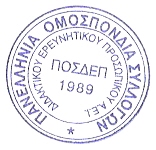 Ο ΓραμματέαςΧαράλαμπος ΦείδαςΚαθηγητής Α.Π.Θ